Задание на пятницу 10.04.2020. Развитие ориентировки в пространстве.Задание 1. «Посмотри и назови»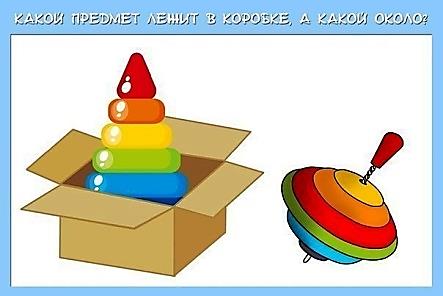 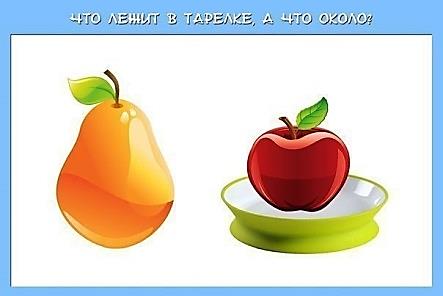 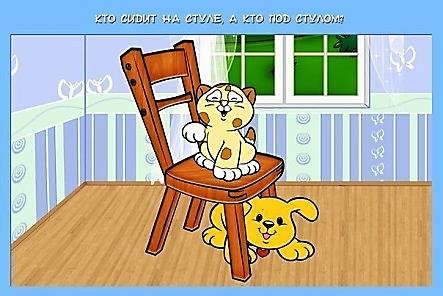 Задание 2. «Раскрась»Для выполнения задания подготовьте кисть и краски (желтая, оранжевая, коричневая)Взрослый:  Посмотри на картинку. Что находиться на верхней полке? (медведь) Раскрась коричневым цветом. А что находиться на нижней полке? (неваляшка) Раскрась  желтым цвет. Что находиться на средней полке? (мяч) Раскрась оранжевым цветом. 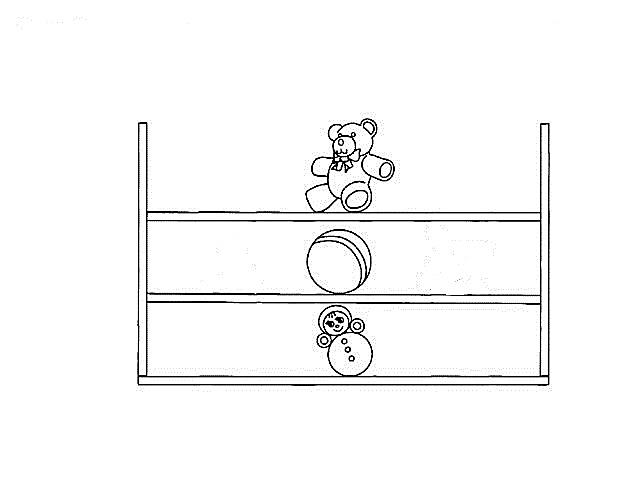 